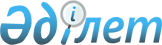 О некоторых вопросах государственной регистрации нормативных правовых актов
					
			Утративший силу
			
			
		
					Приказ Министра юстиции Республики Казахстан от 6 мая 2019 года № 246. Зарегистрирован в Министерстве юстиции Республики Казахстан 8 мая 2019 года № 18632. Утратил силу приказом и.о. Министра юстиции Республики Казахстан от 5 июля 2023 года № 464.
      Сноска. Утратил силу приказом и.о. Министра юстиции РК от 05.07.2023 № 464 (вводится в действие по истечении десяти календарных дней после дня его первого официального опубликования).
      В соответствии с пунктом 68 Правил разработки, согласования и государственной регистрации нормативных правовых актов, утвержденных постановлением Правительства Республики Казахстан от 6 октября 2016 года № 568, ПРИКАЗЫВАЮ:
      Сноска. Преамбула - в редакции приказа Министра юстиции РК от 14.06.2021 № 500 (вводится в действие после дня его первого официального опубликования).


      1. Утвердить:
      1) форму заключения о государственной регистрации нормативного правового акта в бумажном виде согласно приложению 1 к настоящему приказу;
      2) форму Реестра государственной регистрации нормативных правовых актов согласно приложению 2 к настоящему приказу;
      3) форму штампа о государственной регистрации нормативного правового акта согласно приложению 3 к настоящему приказу.
      2. Признать утратившим силу приказ Министра юстиции Республики Казахстан от 24 сентября 2018 года № 1441 "О некоторых вопросах государственной регистрации нормативных правовых актов" (зарегистрирован в Реестре государственной регистрации нормативных правовых актов под № 17441, опубликован в Эталонном контрольном банке нормативных правовых актов 8 октября 2018 года).
      3. Департаменту регистрации нормативных правовых актов направить настоящий приказ в Республиканское государственное предприятие на праве хозяйственного ведения "Институт законодательства и правовой информации Республики Казахстан" Министерства юстиции Республики Казахстан для размещения в Эталонном контрольном банке нормативных правовых актов Республики Казахстан.
      4. Настоящий приказ вводится в действие со дня его государственной регистрации.                                ЗАКЛЮЧЕНИЕ 
 о государственной регистрации нормативного правового акта  в бумажном виде
      Сноска. Приложение 1 - в редакции приказа Министра юстиции РК от 14.06.2021 № 500 (вводится в действие после дня его первого официального опубликования).
      По результатам проведенной юридической экспертизы нормативного правового акта установлено, что настоящий нормативный правовой акт не нарушает установленные законом права и свободы граждан, законные интересы юридических лиц и не противоречит действующему законодательству Республики Казахстан.
      Также было установлено, что настоящий нормативный правовой акт соответствует требованиям, установленным Правилами разработки, согласования и государственной регистрации нормативных правовых актов, утвержденными постановлением Правительства Республики Казахстан от 6 октября 2016 года № 568.
      На основании изложенного считаю возможным:
      1) зарегистрировать________________________________________________________________
      ________________________________________________________________________________  (форма, дата принятия, регистрационный номер и заголовок нормативного правового акта);
      2) внести в Реестр государственной регистрации нормативных правовых актов за № _________;
      3) после государственной регистрации подлинник и копию нормативного правового акта с заключением на казахском и русском языках направить в
      ________________________________________________________________________________
      ________________________________________________________________________________  (наименование государственного органа, представившего нормативный правовой акт на государственную регистрацию) с обязательством официального опубликования (если зарегистрированный нормативный  правовой акт подлежит официальному опубликованию);
      4) один экземпляр акта (копия) с заключением на казахском и русском языках оставить в
      _______________________________________________________________________________.                           (наименование органа юстиции)
      _______________________________ _______ ________________________________________ должность специалиста             подпись             фамилия и инициалы лица,                                                   подготовившего заключение
      При получении документов, на экземплярах заключений на казахском и русском языках, которые остаются в органе юстиции, заполняется следующее:
      Сноска. Приложение 2 с изменением, внесенным приказом Министра юстиции РК от 12.06.2023 № 372 (вводится в действие по истечении десяти календарных дней после дня его первого официального опубликования). Реестр государственной регистрации нормативных правовых актов на Интранет-портале государственных органов Пояснения по заполнению Реестра государственной регистрации нормативных правовых актов на Интранет-портале государственных органов
      Сведения о нормативном правовом акте включаются автоматически в электронный реестр после присвоения номера государственной регистрации нормативного правового акта в хронологическом порядке.
      При этом при осуществлении государственной регистрации департаментами юстиции областей, городов Астаны, Алматы и Шымкента к номеру государственной регистрации присваивается соответствующий индекс региона: г. Астана – 01, г. Алматы – 02, Акмолинская область – 03, Актюбинская область – 04, Алматинская область – 05, Атырауская область – 06, Западно-Казахстанская область – 07, Жамбылская область – 08, Карагандинская область – 09, Костанайская область – 10, Кызылординская область – 11, Мангистауская область – 12, Туркестанская область – 13, Павлодарская область – 14, Северо-Казахстанская область – 15, Восточно-Казахстанская область – 16, г. Шымкент – 17, область Абай – 18, область Жетісу – 19, область Ұлытау – 20. Реестр государственной регистрации нормативных правовых актов в бумажном виде Пояснения по заполнению Реестра государственной регистрации нормативных правовых актов в бумажном виде
      1. Реестр представляет собой журнал, который должен быть прошнурован, пронумерован, подписан ответственным лицом за ведение Реестра и скреплен печатью.
      2. Журнал является документом постоянного хранения в специально отведенном месте, ограничивающего доступ посторонних лиц.
      3. Ответственное лицо за ведение Реестра назначается руководителем соответствующего структурного подразделения Министерства юстиции либо лицом, исполняющим его обязанности, в территориальных органах - руководителем соответствующего территориального органа либо лицом, исполняющим его обязанности.
      4. Сведения о нормативном правовом акте включаются в Реестр в течение одного рабочего дня со дня утверждения заключения о государственной регистрации нормативного правового акта в хронологическом порядке.
      5. Записи в Реестр вносятся четким, разборчивым почерком, чернилами черного цвета. Записи карандашом, зачеркивания и другие исправления не допускаются.
      6. В графу "иные сведения" вносятся фамилия, имя, при наличии отчество сотрудника органа юстиции, проводившего юридическую экспертизу, а также иные сведения, которые могут возникнуть в ходе ведения республиканского (регионального) раздела Реестра.
      7. При этом номер государственной регистрации присваивается из очередного порядкового номера. Штамп о государственной регистрации нормативного правового акта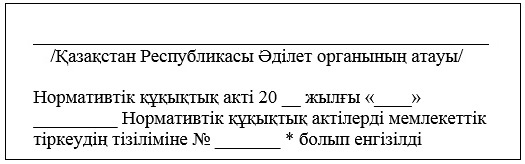 
      Размеры штампа: длина 7 см, ширина 3,5 см
      *- нормативным правовым актам с пометкой "Для служебного пользования" после номера государственной регистрации ставится пометка "дсп" 
					© 2012. РГП на ПХВ «Институт законодательства и правовой информации Республики Казахстан» Министерства юстиции Республики Казахстан
				
      Министр юстицииРеспублики Казахстан 

М. Бекетаев
Приложение 1 к приказу 
Министра юстиции
Республики Казахстан
от 6 мая 2019 года № 246Форма"УТВЕРЖДАЮ"
__________________________
__________________________
(должность, фамилия и инициалы)
__________________________
(подпись)
____________________________
(дата подписания)
Реквизиты нормативного правового акта:
Форма, дата принятия, регистрационный номер и заголовок нормативного правового акта
Орган, представивший нормативный правовой акт:
Наименование государственного органа
Основания принятия нормативного правового акта:
Ссылка на конкретную норму законодательства Республики Казахстан, послужившую основанием принятия нормативного правового акта
Дата поступления нормативного правового акта на государственную регистрацию:
Дата поступления нормативного правового акта в органы юстиции
Должность сотрудника государственного органа
Ф.И.О. (при наличии)
Дата
Подпись
Подлинник и копияПриложение 2
к приказу Министра юстиции
Республики Казахстан
от 6 мая 2019 года № 246Форма
№
Дата государственной регистрации
Номер государственной регистрации
Наименование государственного органа (- ов), принявшего (-их) НПА
Дата принятия, регистрационный номер и наименование НПА
Номер и дата государственной регистрации, предусматривающий внесение изменения (-ий) и/или дополнения (-ий) в НПА
Номер и дата государственной регистрации, предусматривающий приостановление действия НПА (или его структурного элемента)
Номер и дата государственной регистрации, предусматривающий признание утратившим (-ими) силу НПА (или его структурного элемента)
Дата вступления в силу решения суда об отмене государственной регистрации НПА с указанием даты и номера решения суда
Иные сведения
1Форма
№
п/п
Дата государственной регистрации
Номер государственной регистрации
Наименование государственного органа (- ов), принявшего (-их) НПА
Дата принятия, номер и наименование НПА
Номер и дата государственной регистрации, предусматривающий внесение изменения (-ий) и/или дополнения (-ий) в НПА
Номер и дата государственной регистрации, предусматривающий приостановление действия НПА (или его структурного элемента)
Номер и дата государственной регистрации, предусматривающий признание утратившим (-ими) силу НПА (или его структурного элемента)
Дата вступления в силу решения суда об отмене государственной регистрации НПА с указанием даты и номера решения суда
Иные сведения
1Приложение 3
к приказу Министра юстиции
Республики Казахстан
от 6 мая 2019 года № 246Форма